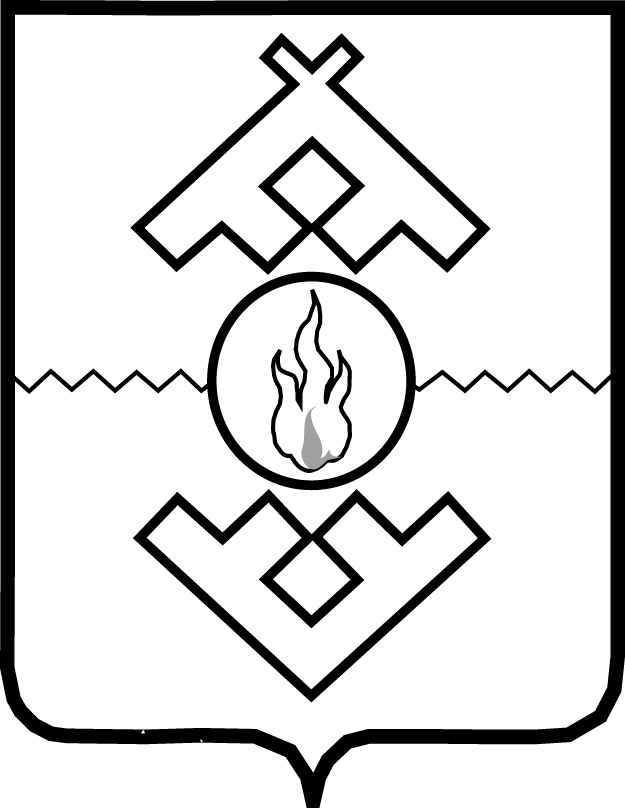 Управление государственного заказа Ненецкого автономного округа ПРИКАЗот __ апреля 2016 г. № __г. Нарьян-МарО внесении изменений в приказУправления государственного заказа Ненецкого автономного округа от 22.03.2016 № 8Руководствуясь Положением об Управлении государственного заказа Ненецкого автономного округа, утверждённым постановлением Администрации Ненецкого автономного округа от 17.02.2006 № 29-п, ПРИКАЗЫВАЮ:1. Утвердить изменения в приказ Управления государственного заказа Ненецкого автономного округа от 22.03.2016 № 8 «Об утверждении Перечня заказчиков Ненецкого автономного округа, для которых определение подрядчиков (исполнителей) осуществляется централизованно» согласно Приложению.2. Настоящий приказ вступает в силу со дня его официального опубликования. Исполняющий обязанностиначальника Управления                                                                    Д.В. Дубинин